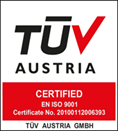 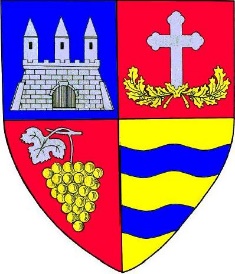 Serviciul de evaluare complexa copiiNr.__________din_______________Cerere-tip pentru evaluare complexă şi încadrare a copiluluicu dizabilităţi în grad de handicap/acces la servicii de abilitare şi reabilitare
Doamnă Director,Subsemnatul(a)______________________________________, domiciliat(ă) în _________________, str._____________________ nr.______, bl._______, sc.____, et.______, ap.______, judeţul _____________, faptic locuind in _________________, str._____________________nr.______, bl._______, sc.____, et.____, ap.______, judeţul________  telefonul _________________, legitimat(ă) cu _____ seria____ nr.__________, în calitate de părinte/reprezentant legal al copilului _________________________________, născut la data de _________________, CNP _______________________________, solicit prin prezenta evaluarea complexă şi□ încadrarea în grad de handicap a copilului meu sau□ acces la servicii de abilitare şi reabilitareAnexez următoarele documente (se bifează):□ o copie a actului de identitate al copilului (certificat de naştere/carte de identitate);□ copii ale actelor de identitate ale părinţilor/reprezentantului legal;□ o copie a documentului prin care se face dovada că persoana care depune cererea este reprezentantul legal al copilului (hotărâre a instanţei/hotărâre a comisiei pentru protecţia copilului);□ ancheta socială de la SPAS si anexa anchetei sociale – Factori de mediu;□ fişa medicală sintetică de la medicul de familie sau medicul curant din unitatea specializată în îngrijiri paliative;□ certificatul medical tip A5 de la medicul de specialitate;□ copii ale documentelor medicale adiţionale la certificatul medical de tip A5 (scrisoare medicală, bilete de externare);□ fişa de evaluare psihologică de la psihologul atestat în psihologie clinică (atunci când este cazul);□ fisa psihopedagogica;□ o copie a certificatului de încadrare în grad de handicap în vigoare (la reevaluare);□ o copie a certificatului de orientare şcolară şi profesională în vigoare (atunci când este cazul);□ alte documente în copie (se specifica).Data______________							Semnătura_________________
